 PRAKTIČNA  NASTAVA             HISTOLOŠKA  GRADJA ŽENSKOG  POLNOG SISTEMA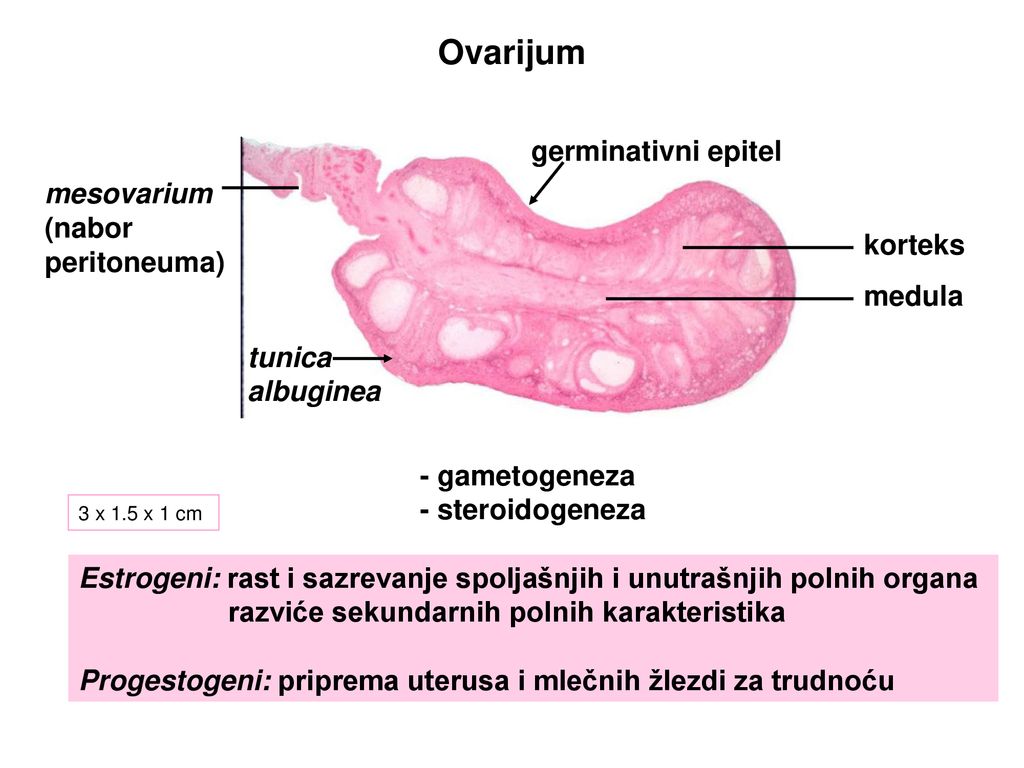 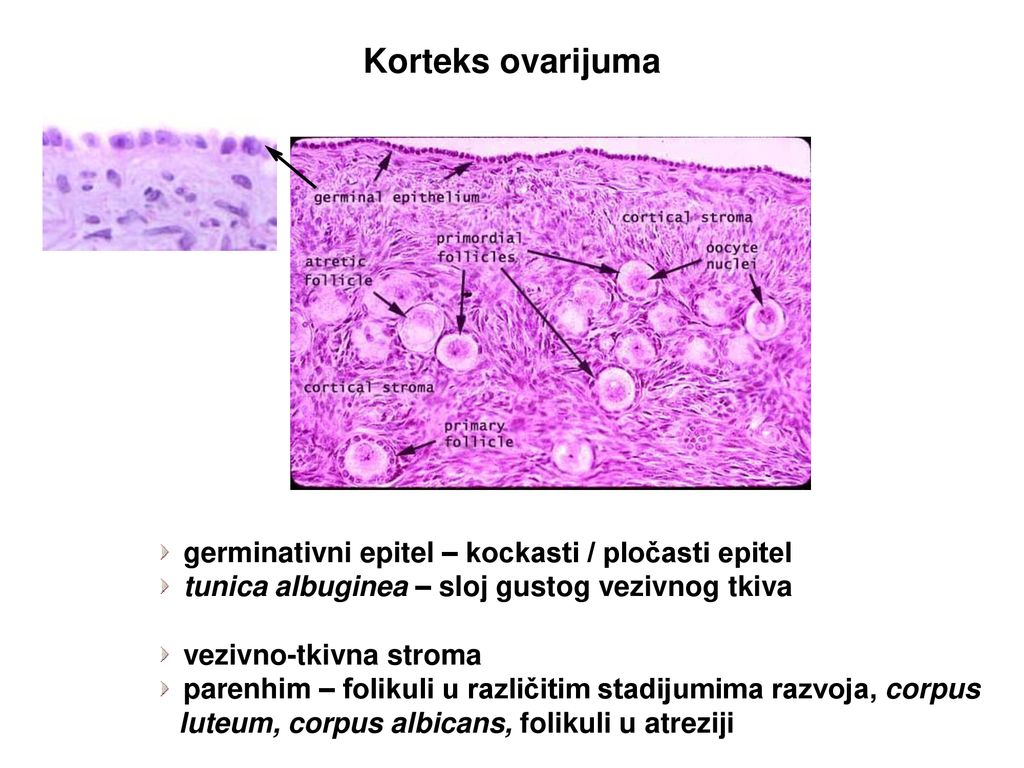 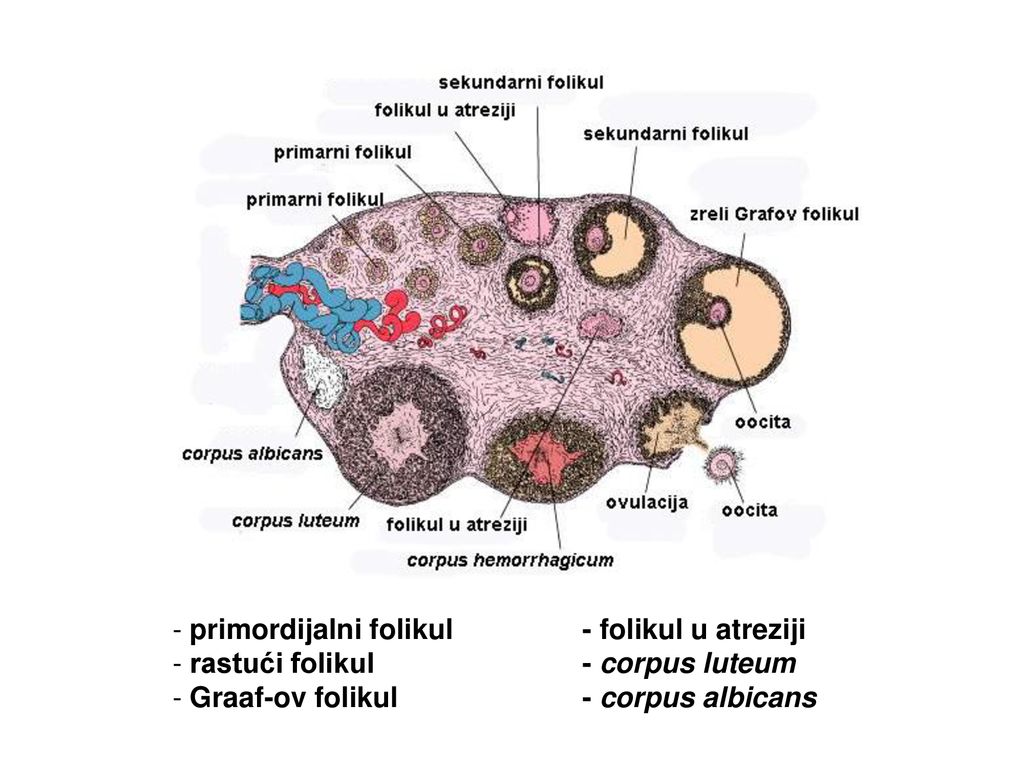 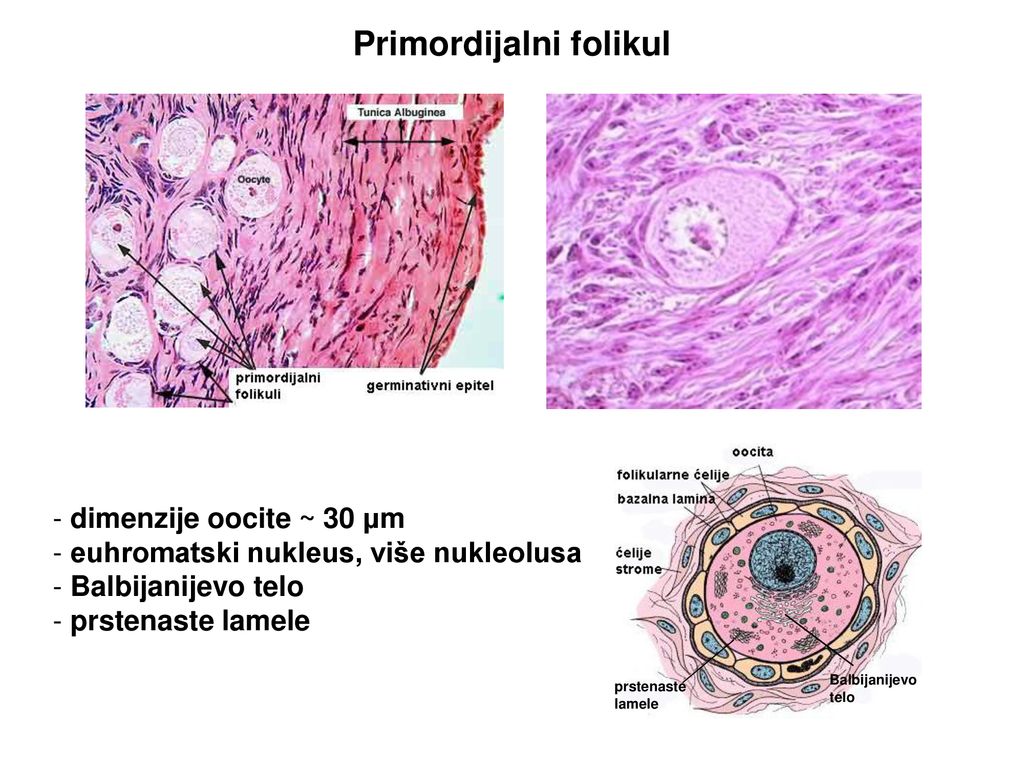 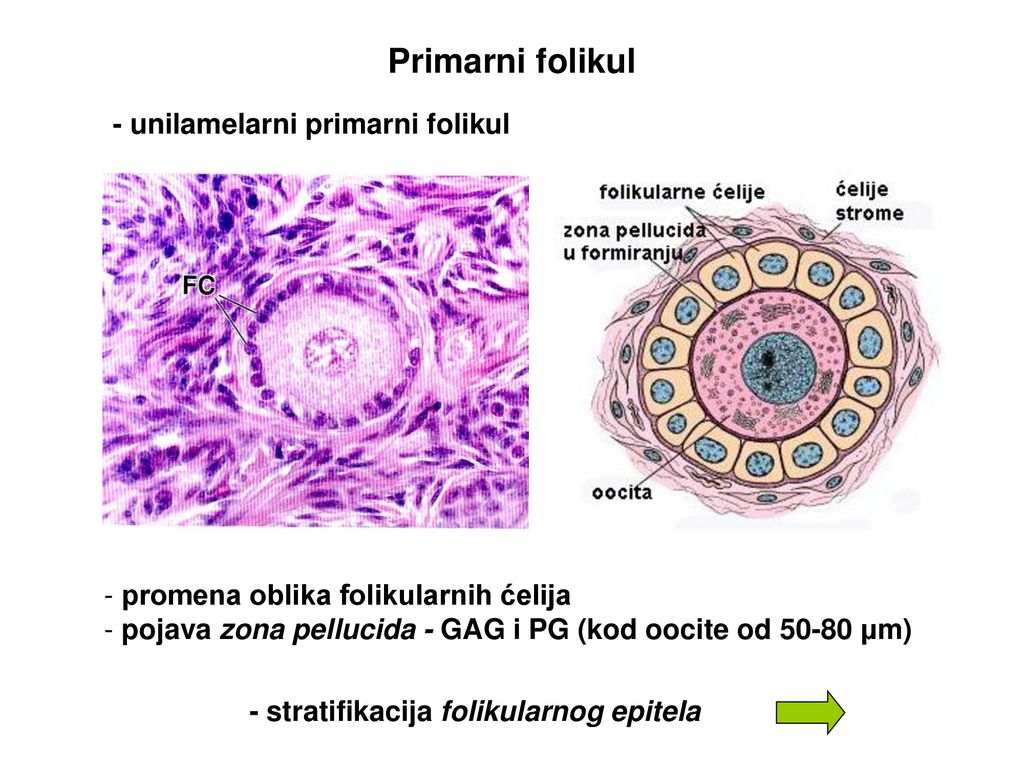 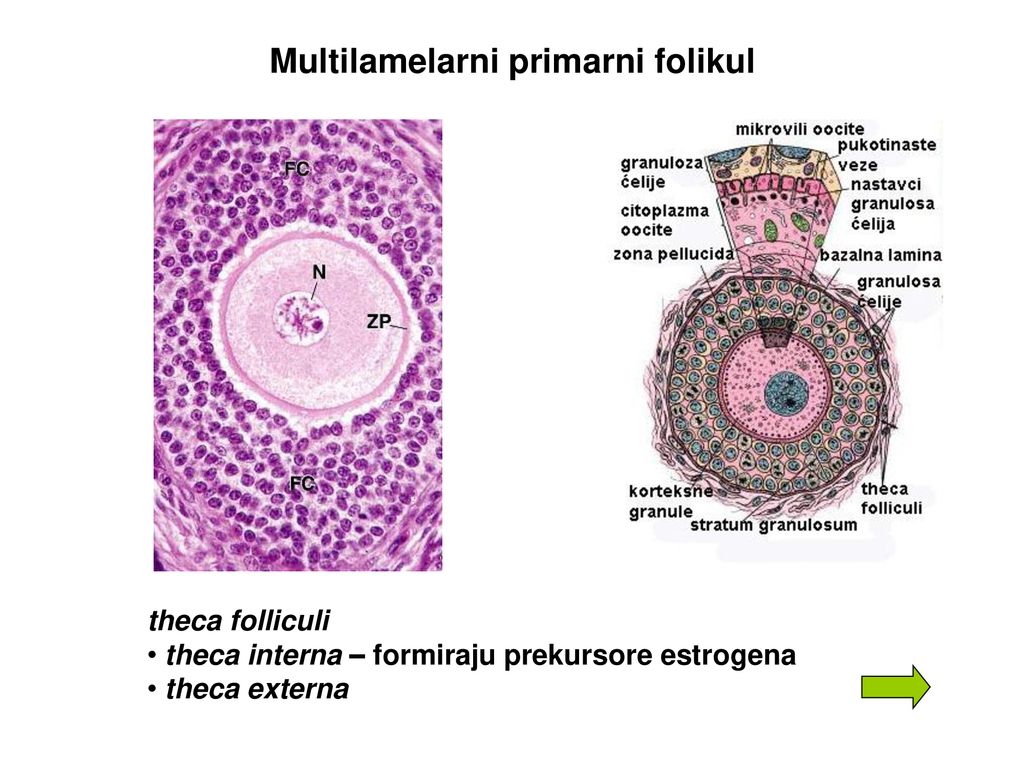 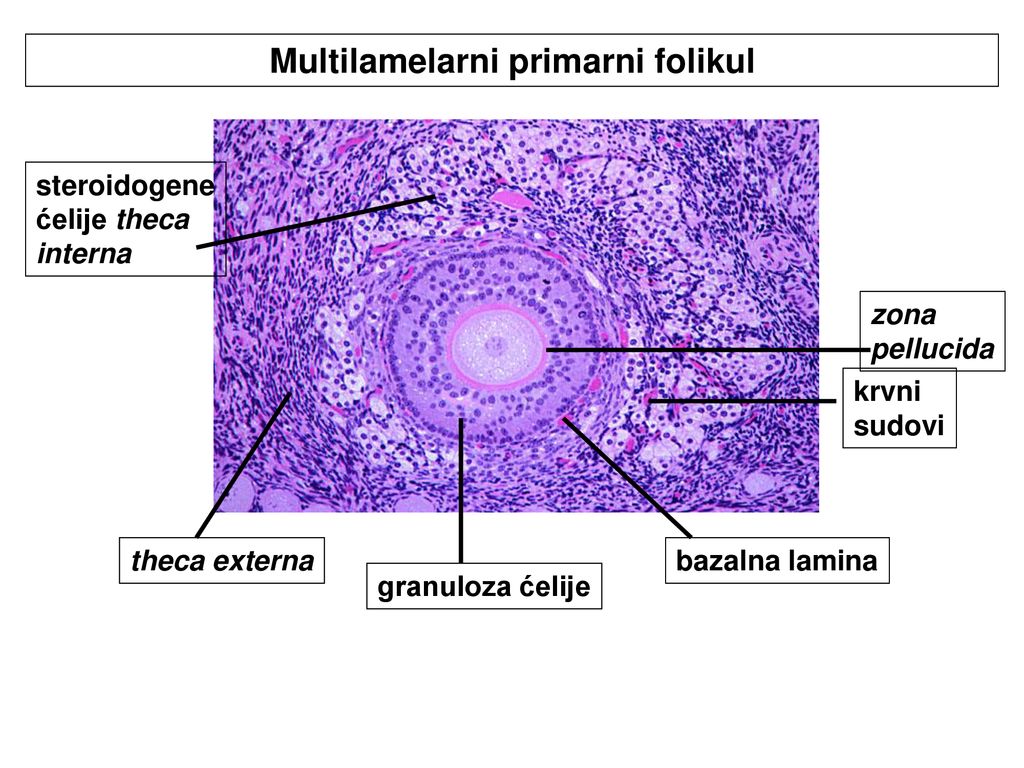 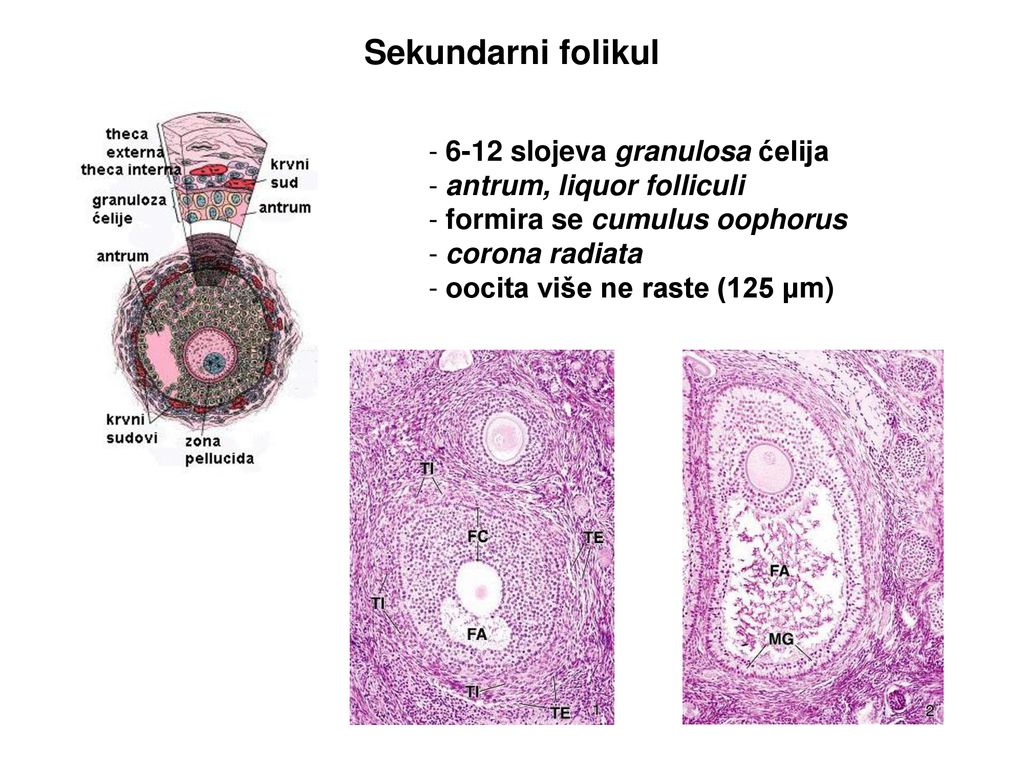 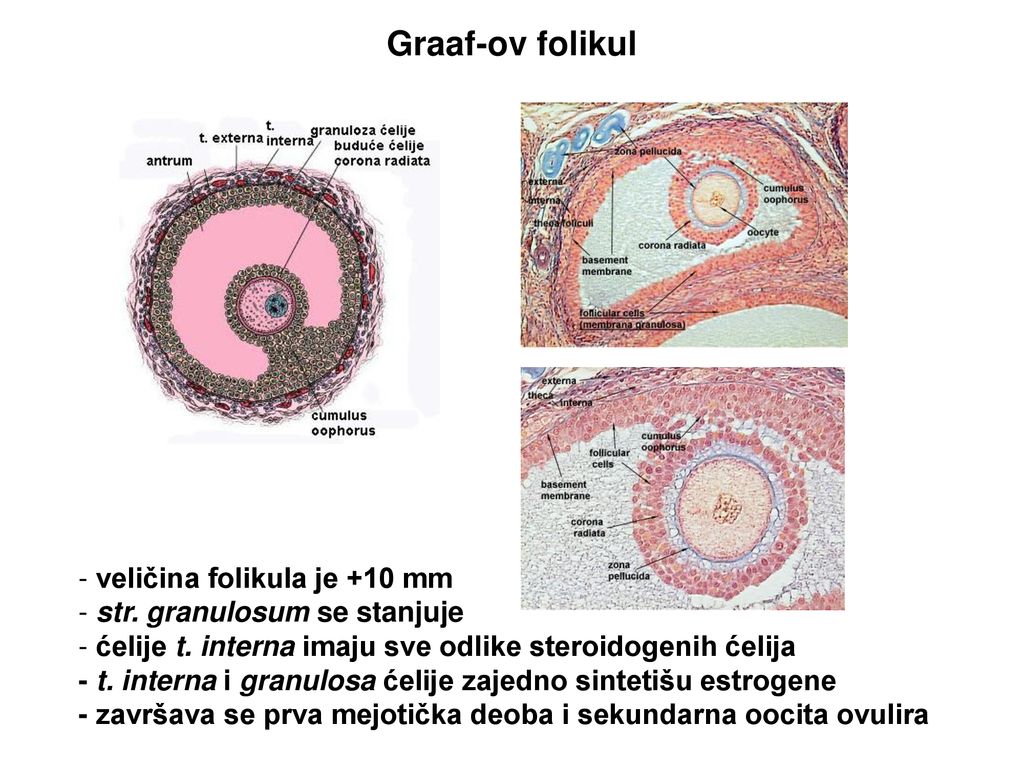 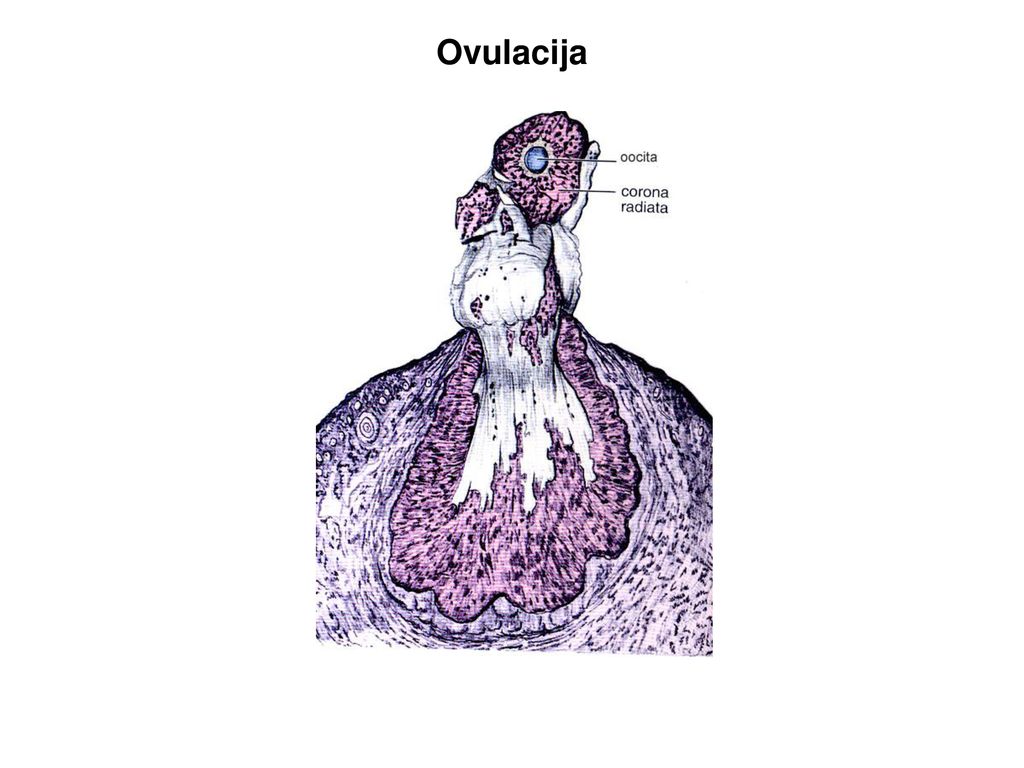 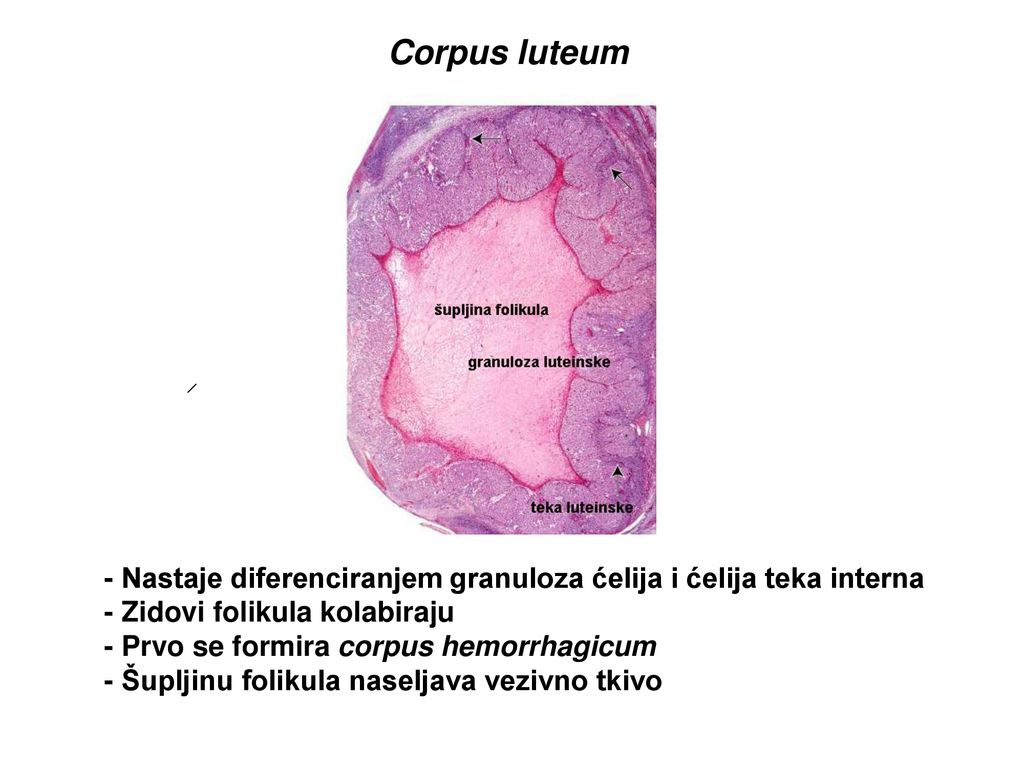 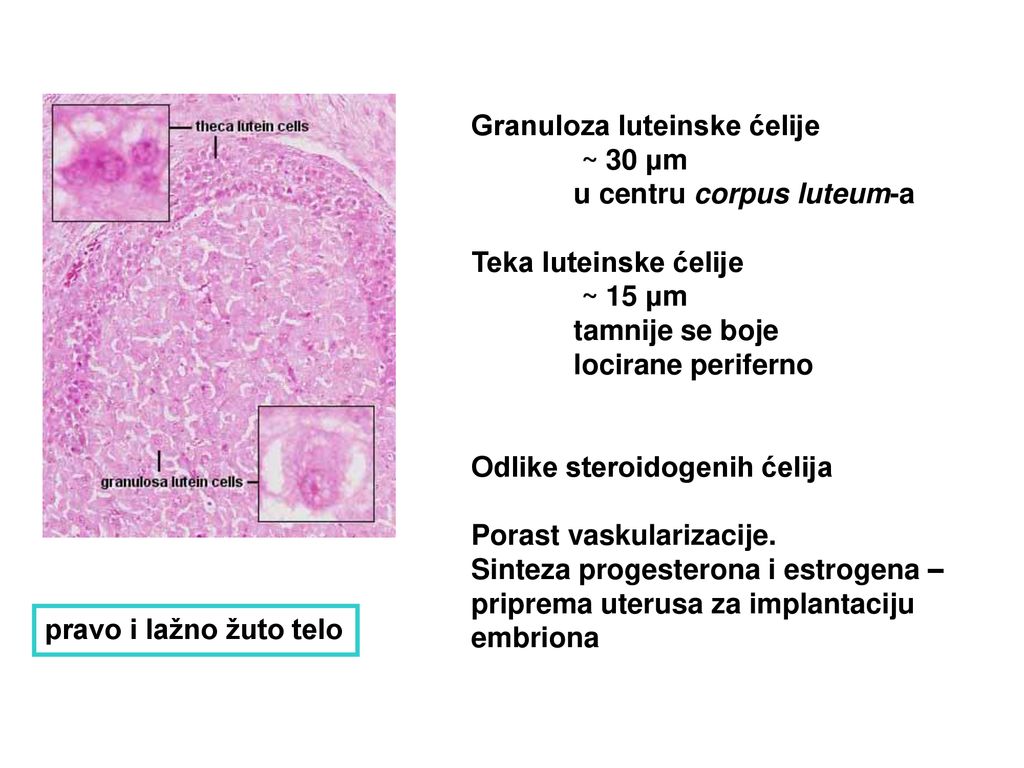 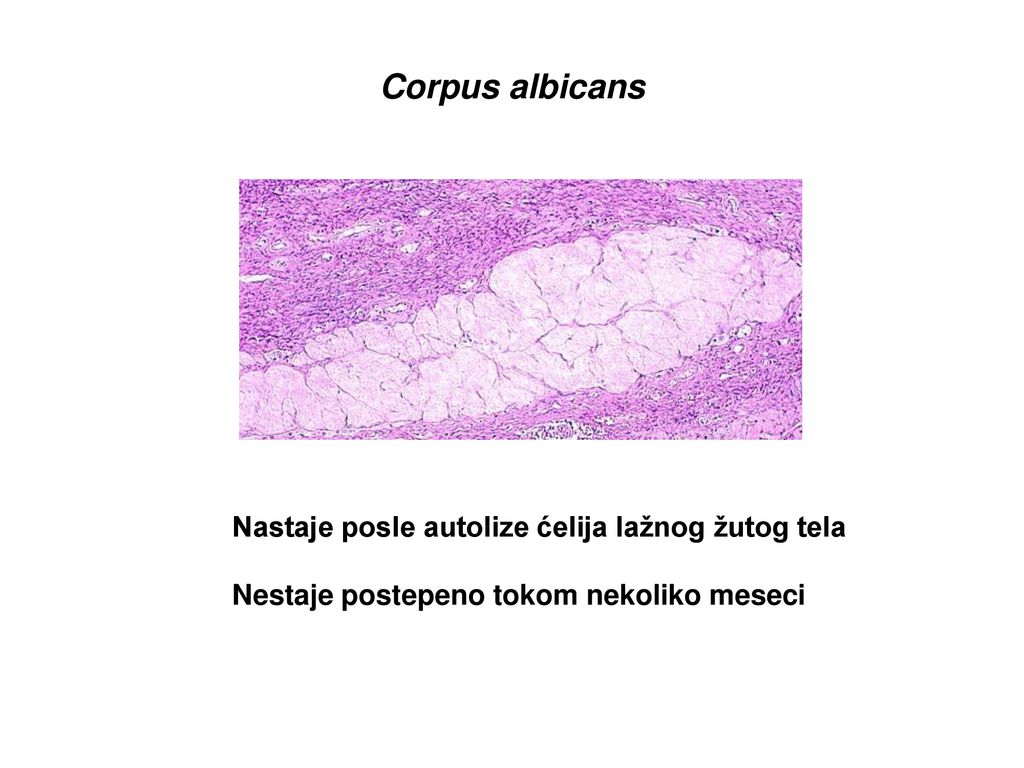 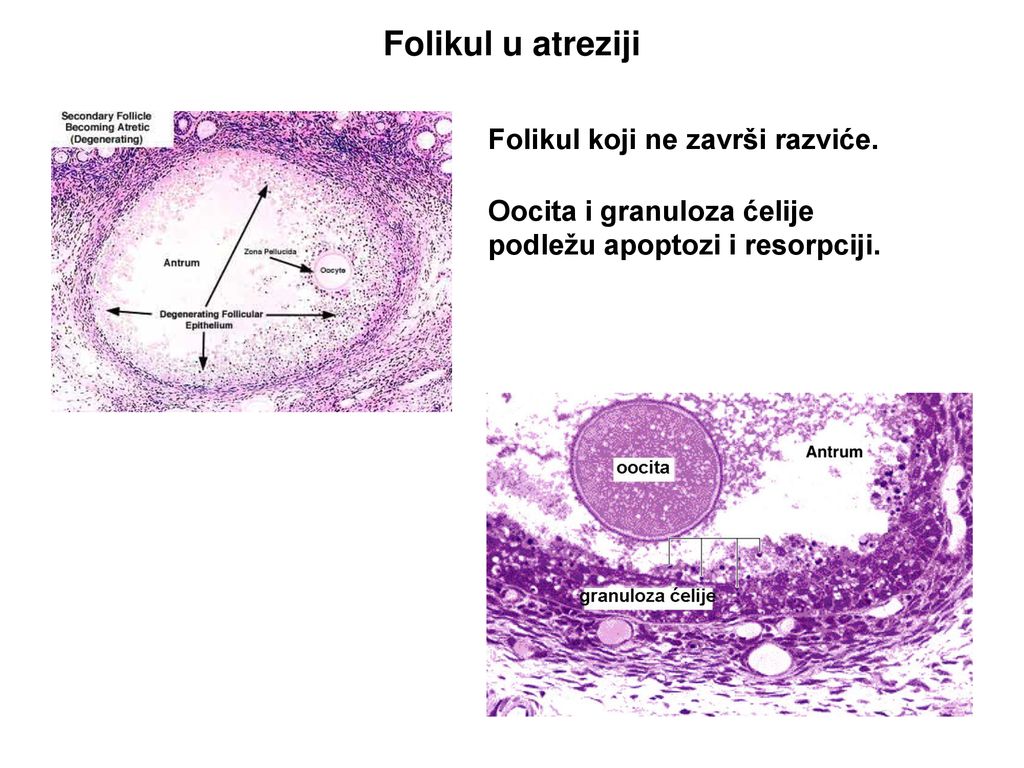 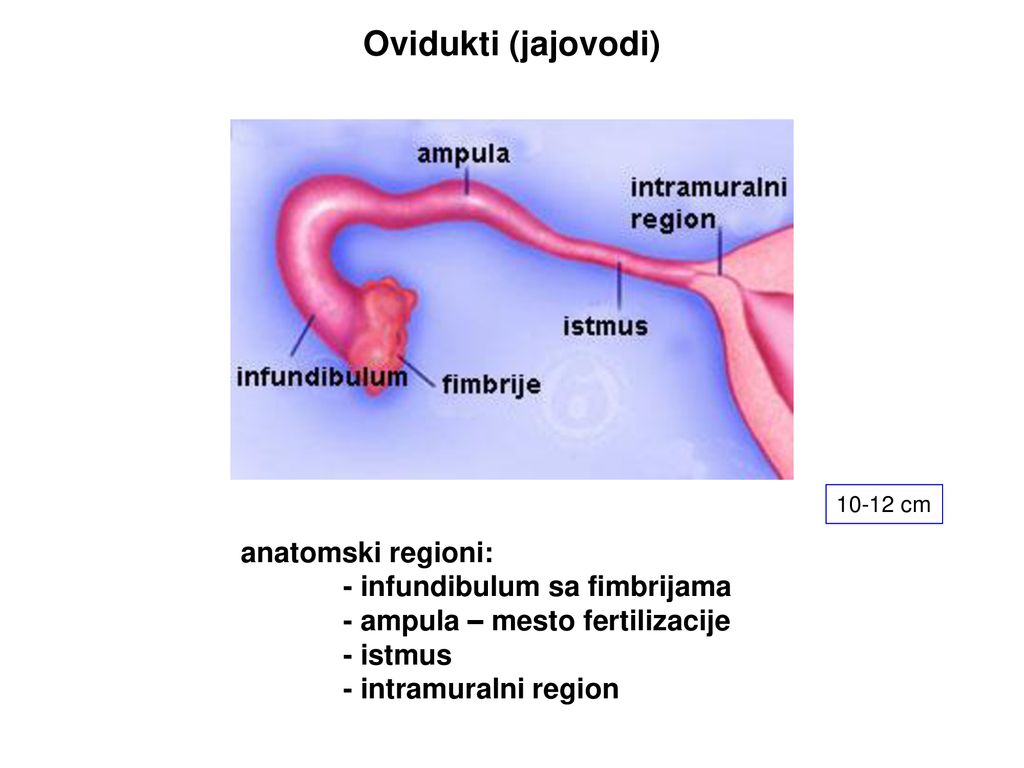 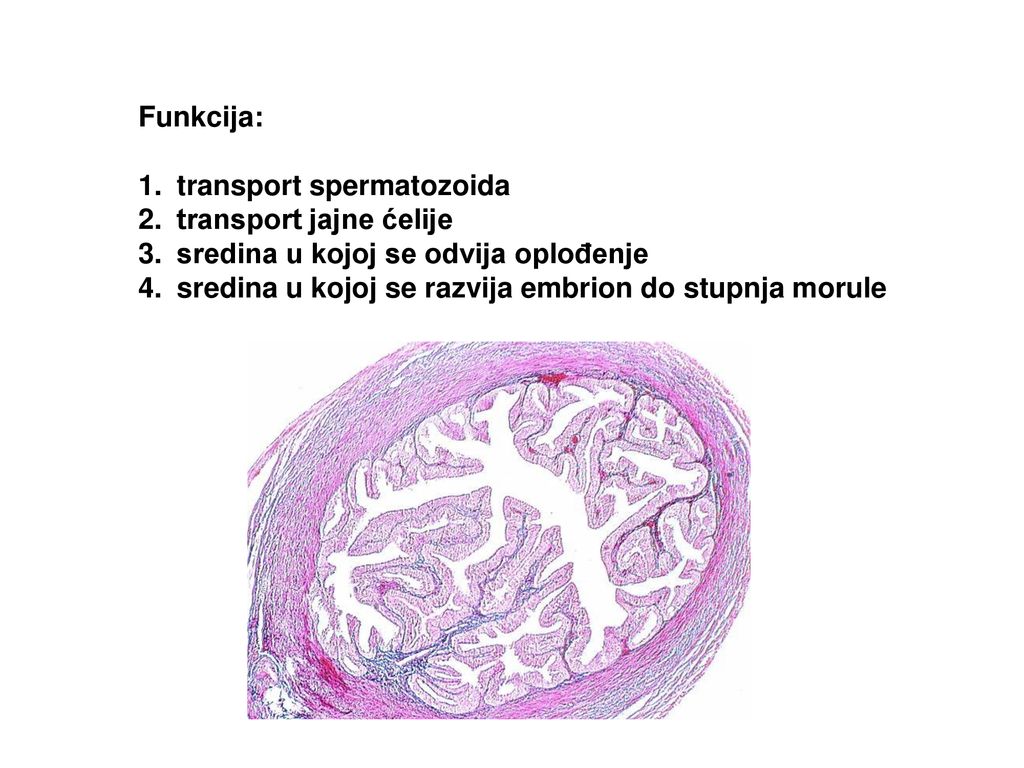 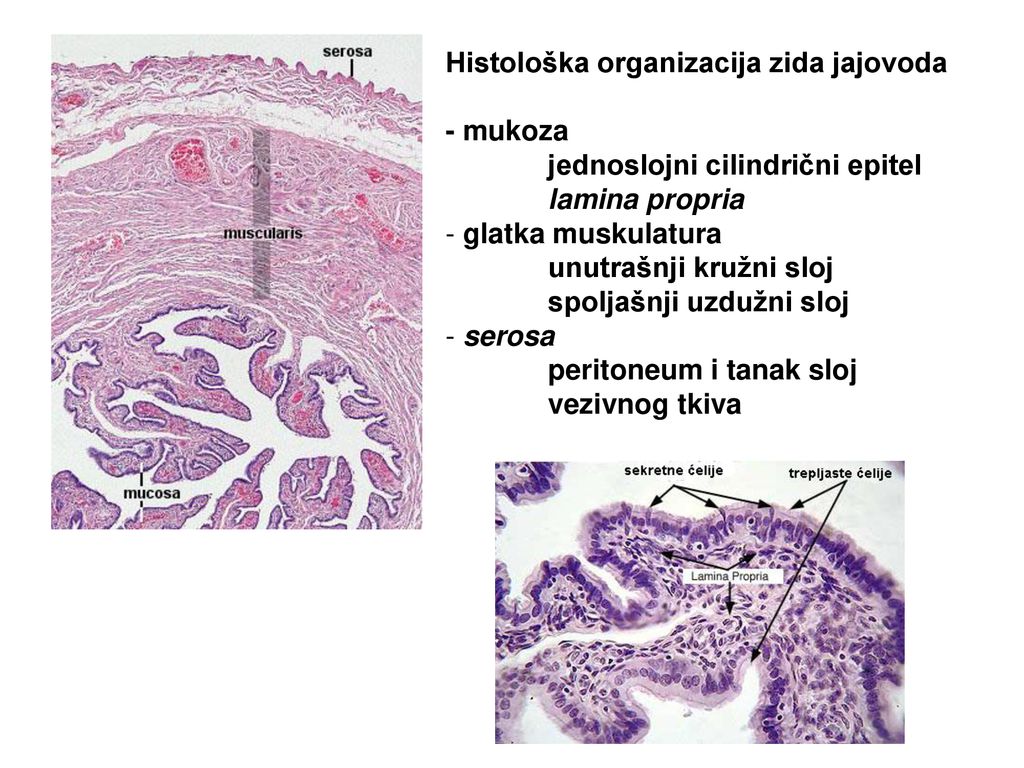 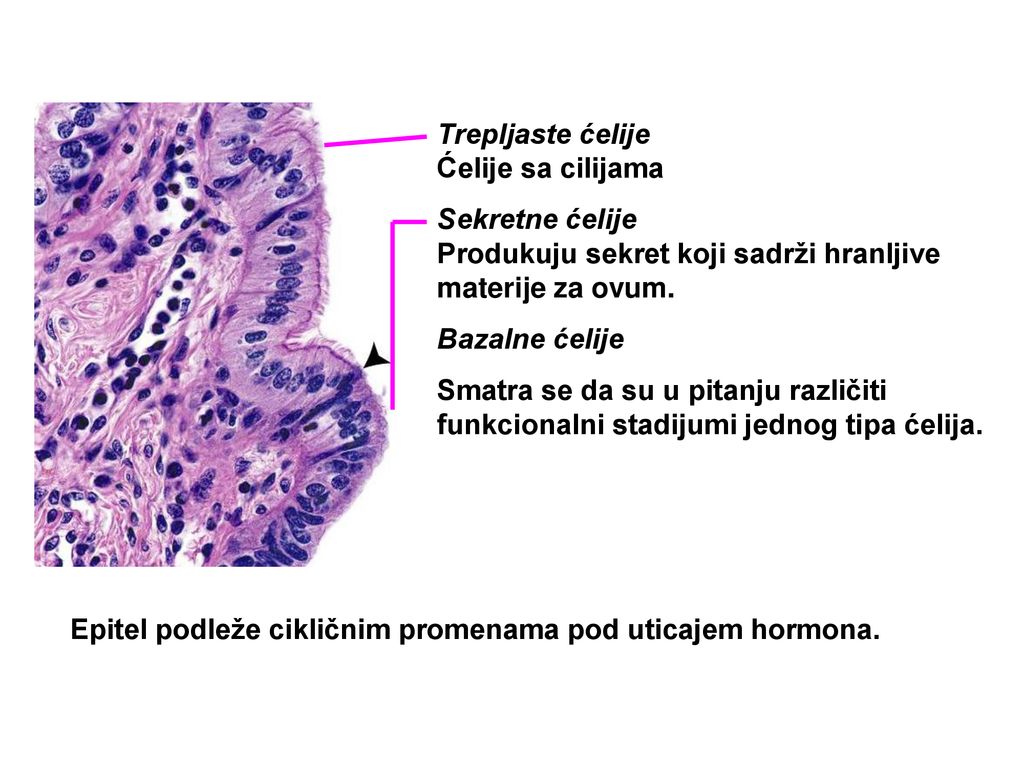                                              UTERUS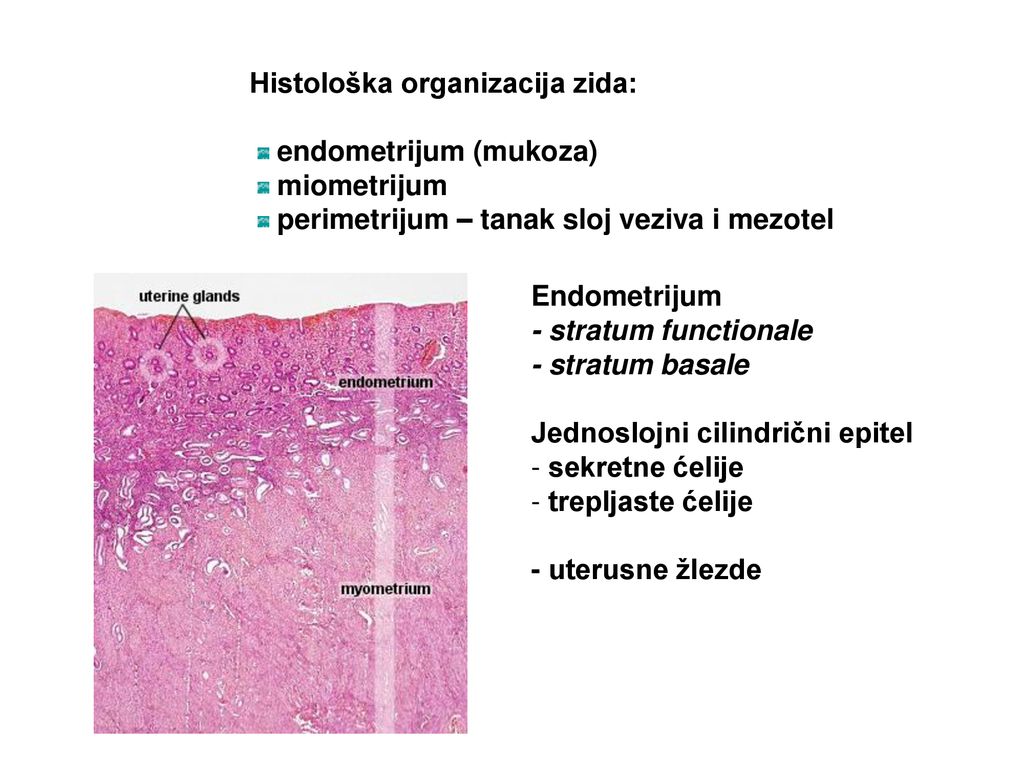 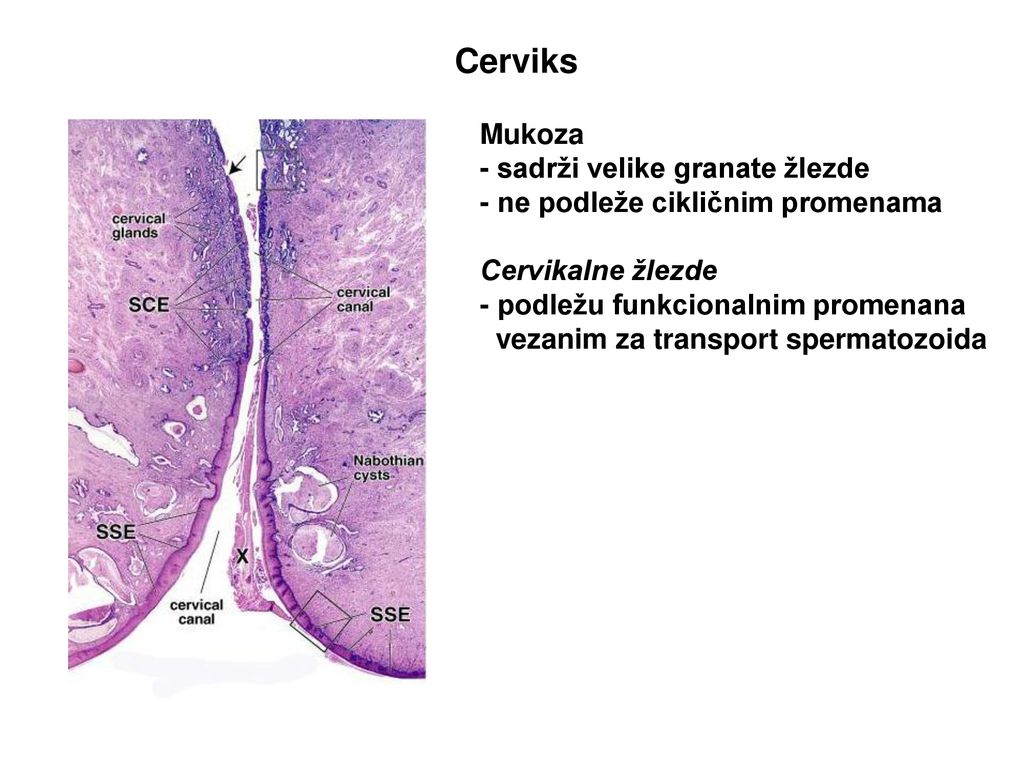 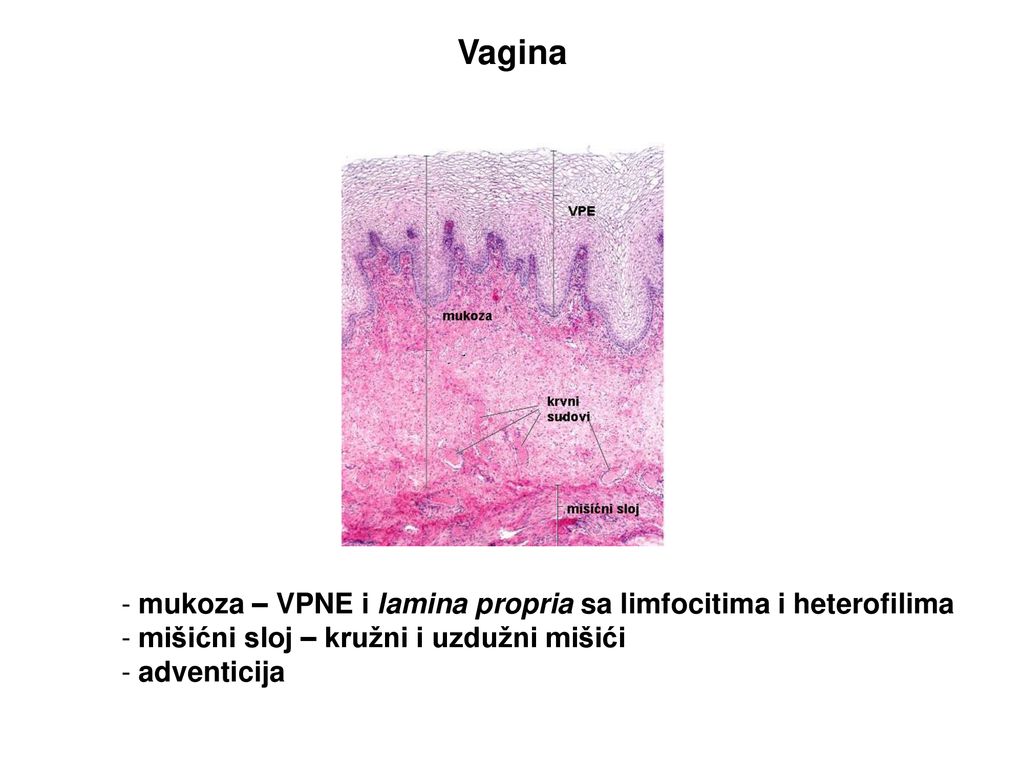 